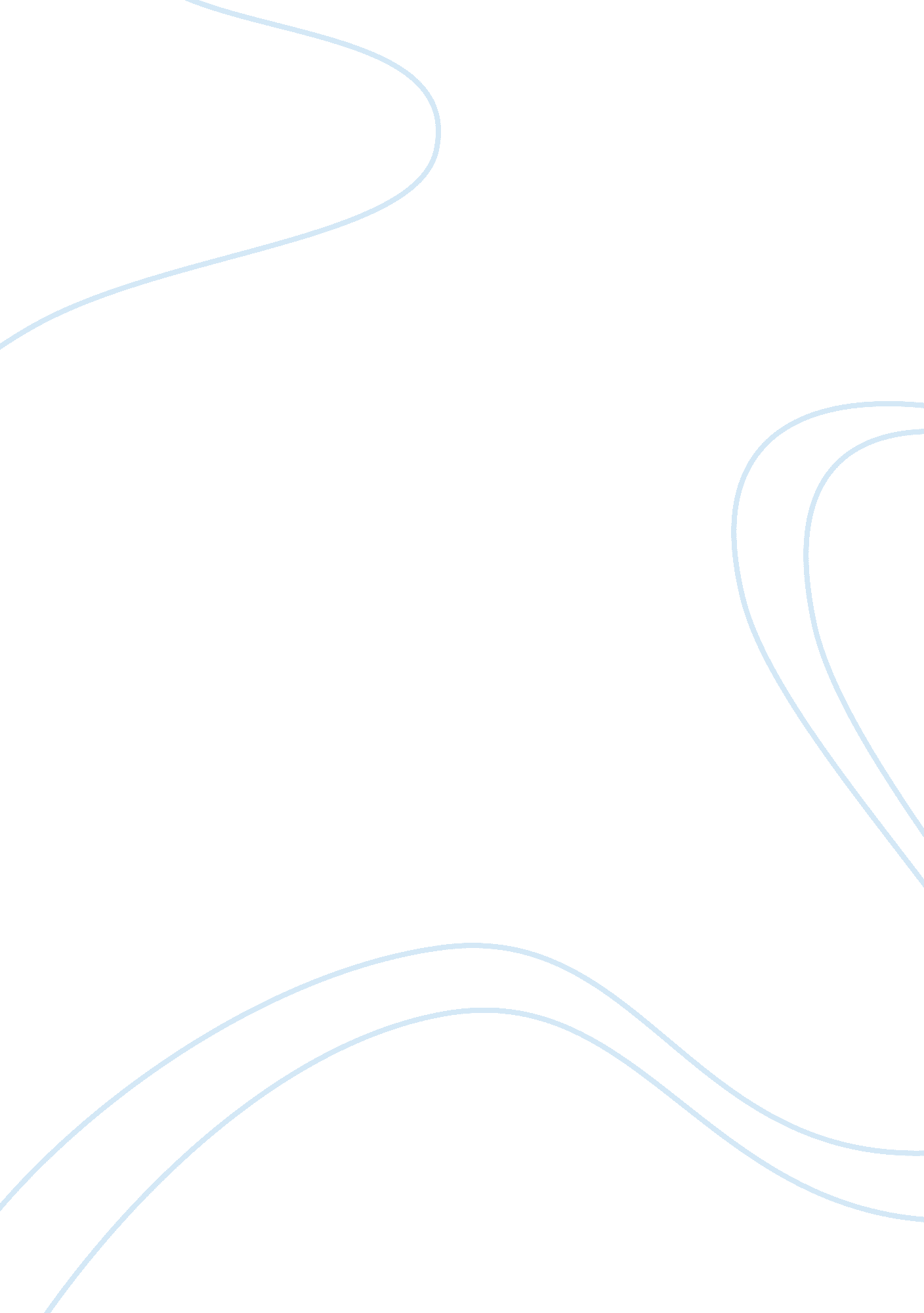 Women are the soul of our community sociology essay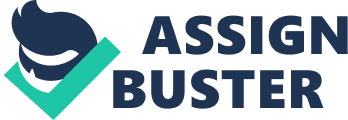 Introduction: Status and Social Position of Women The women are the soul of our community and they are self build and self trained human responsible for the morale development of their children, inspiration for the family and an example for the community to follow. As a wife, woman is his best friend and inspiration. The history conveys that, “ Each successful man has an inspiring woman responsible for success”.[1] According to Swami Vivekananda- “ That country and that nation that do not respect women have never become great, nor ever be in future.” According to Historian Romilla Thapper- “ Within the Indian sub-continent there have been infinite variations on the status of women diverging according to culture malice, family structure, class, caste, property rights and morals.” Tagores said, “ Womens are the ornaments of society”. The society was male dominated and he ruled mainly by ethics and morals. But now a day’s women’s are enjoying the topmost supremacy and these have won over intelligence and mental capacity of the men. Today if it was that the society was “ Male-Dominated” then india wouldn’t have produced highlighting examples such as “ P. T. Usha-The Women Athlete”, “ Lata Mangeshkar-The Nightingale and the Singer”, “ Sonia Gandhi-Political” and “ Klpana Chawla-The Indian Astronaut”. Today the proverb given above has proved true. A woman is the pillar of a family, and concussively that of a nation. The statue of liberty which is symbol of peace and liberty is none other than that of a woman. Therefore, respect women and every life.[2] In spite of fifty percent of the population on the world wide, women were not in equal status with men. This differential position causes socialization raises from boys and girls are different roles. As a traditional form, the status and social role of the women in every society, specific Indian society have been women are weaker than men. Women are the teachers of the society and they are not competitors. “ Woman as the mother is the best friend and teacher for the child, especially girl child (Firestone, Catlett, 1993, the Mother-Daughter Bond)”. Woman as friend is an inspiring support for any task. Woman as wife is a best friend and supportive partner for the husband. Woman as a family member is a best family manager and care taker of family values and traditions. Women as a community member are an example of love, friendliness, inspiration and the best worker. These are the normal roles and responsibilities performed by the women community around the world. Woman is an all-round player in the game where, playground is ‘ family’. The only difference is that, woman is an all-round player at almost all such play grounds around the world. In family, woman is an excellent manger cum worker.[3] The social stratification of women in-India however leaves them as a second rate citizen. This is no more evident than the violence to which a woman is subjected in her domestic setup. Violence against woman is present is every society cutting boundaries of class, culture, education and age. Even though most societies proscribe violence against woman, the reality is that she is tortured physically, psychologically, sexually and economically, the right to equality, security dignity and self worth are denied to woman. At times the place where a woman seeks love, safety, security and shelter, becomes a place of terror and violence at the hands of somebody close to them whom they trust.[4] If we visualize the multiple view of the, woman from various families working for her children, family and herself; we will find that there several women working for the development of their respective families. In broad sense, they are working for combined development of the family, community and society in which they live because; community is the united from of varied families. A woman is never appreciated for her indirect participation in this strong development and in the progress of her children, family or external community. She can be said as a silent and selfless leader. We take woman as a strong pillar on which the progress of the family and community depends. If she is educated enough to utilize and manage the family resources in smart manner and every woman does so, than such community will definitely progress irrespective of the variations in the religion, tradition, culture and financial background that are present in any community around the world. There can be many circumstances that can prevent woman from performing at her best. It can be lack of peer support, illiteracy, lack of knowledge, lack of resources or lack inspiration to name few.[5] Crime, atrocity and violence against woman is a manifestation of the historically unequal power relations between (revelation of the factual disproportionate power relation among) man and woman, which led to the domination of a woman’s fuller advancement. Violence in the domestic spare is usually committed by them who are or who have been, is position of trust and intimacy and power-husband’s father, brother, uncle sons or other relatives. It does not mean that women are not violent but their actions account for a small percentage of domestic violence. Such as outside homes these type activity boy friend and unknown person. The criminals, atrocious abuser and the abused are tied together because of emotional, physical, biological, familial, residential and financial ties, and are often their intimate partners.[6]Perpetrators of domestic violence seek power and control over their survivors. The factors which contribute to the continued prevalence of violence are mainly the women’s lack of access to legal information, aid or protection (woman’s lack of deprivation of approach to legal information, to provide support or safeguard) and also the lack of laws that effectively prohibit violence against women.[7]There is also failure to reform existing laws and the efforts made on part of public authorities to promote awareness of and enforce existing laws are also inadequate. The absence of educational and other means to address the causes and consequences of violence is also the reason behind the prevalence of violence. The Universal Declaration of Human Rights (UDHR) declares that ‘ Motherhood and childhood are entitled for special care whether born in or out of wedlock shall enjoy the same protection.[8]The Indian constitution enshrines in Art. 14, 15, 39(a) (d) and (e) that the state shall ensure a just social order for women based on equality and dignity. In spite of all these, and on the sacred land of Sita, Sabitri and Damayanti it found that women are being seduced, tortured, and enjoyed and betrayed. In spite of Constitutional guarantees and legal protection there is a rise on the trend of committing offenses against women and the domestic violence is one of them. Women have always played a specific and crucial role which has been veiled in society and history. Traditionally, the Indian woman has been the keystone of the family and society in general. She creates life, nurtures it, guards and strengthens it. In her task as mother, she plays a vital role in the development of the nation.[9] Status and social position of women in India Women in India have been always topics of concern since ancient period. They can as a exact example of perfect home-makers. With their incomparable quality of the calm ness of mind they easily handle even toughest situation as well. The Indian women are fully devoted to their families. They are preached in the names like as Goddess Durga, Goddess Saraswati, Parvati and goddess Kali.[10]The evolution of the status and social position of women in India[11]has been a continuous process of ups and downs throughout history. For the purpose of depicting a brief survey of the changing position and role of women in India throughout history, four broad periods are considered: Ancient Period Medieval Period Modern India Period British-India Period. After Independence Period Brief described each period on following as:- 